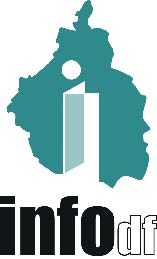 ORDEN DEL DÍAORDEN DEL DÍAI. 	Lista de asistencia y verificación del quórum legal. II.	Lectura, discusión y, en su caso, aprobación del Orden del Día.III.	Presentación, análisis y en su caso, aprobación del Proyecto de Acta de la Séptima Sesión Ordinaria del Pleno del Instituto de Acceso a la Información Pública y Protección de Datos Personales del Distrito Federal, celebrada el 25 de febrero de 2015.IV.	Presentación, análisis y en su caso, aprobación del Proyecto de Acuerdo mediante el cual se aprueba el nombramiento de la Secretaria Ejecutiva del Instituto de Acceso a la Información Pública y Protección de Datos Personales del Distrito Federal.V.	Presentación, análisis y en su caso, aprobación del Proyecto de Acuerdo mediante el cual se aprueba el nombramiento del Director de Evaluación y Estudios del Instituto de Acceso a la Información Pública y Protección de Datos Personales del Distrito Federal.VI.		Presentación, análisis y en su caso, aprobación del Proyecto de Acuerdo mediante el cual se aprueban las Recomendaciones a los Entes Obligados del Distrito Federal, derivadas de la Cuarta Evaluación a la Información Pública de Oficio que deben dar a conocer en sus Portales de Internet, 2014.VII.	Presentación, análisis y en su caso, aprobación del Proyecto de Acuerdo mediante el cual se aprueban las Recomendaciones a los Partidos Políticos con registro en el Distrito Federal, derivadas de la Cuarta Evaluación a la Información Pública de Oficio que deben dar a conocer en sus Portales de Internet, 2014.VIII.		Presentación, discusión y, en su caso, aprobación de los siguientes Proyectos de Resolución de Recursos de Revisión interpuestos ante el INFODF, en materia de solicitudes de acceso a la información:VIII.1.	Resolución al Recurso de Revisión interpuesto en contra de la Secretaría de Seguridad Pública del Distrito Federal, con expediente número RR.SIP.2000/2014.VIII.2.	Resolución al Recurso de Revisión interpuesto en contra de la Delegación Iztacalco, con expediente número RR.SIP.2025/2014.VIII.3.	Resolución al Recurso de Revisión interpuesto en contra del Sistema de Aguas de la Ciudad de México, con expediente número RR.SIP.2030/2014.VIII.4.	Resolución al Recurso de Revisión interpuesto en contra del Sistema de Aguas de la Ciudad de México, con expediente número RR.SIP.2076/2014.VIII.5.	Resolución al Recurso de Revisión interpuesto en contra de la Secretaría de Obras y Servicios, con expediente número RR.SIP.2037/2014.VIII.6.	Resolución al Recurso de Revisión interpuesto en contra de la Secretaría de Gobierno, con expediente número RR.SIP.2038/2014.VIII.7.	Resolución al Recurso de Revisión interpuesto en contra de la Secretaría de Gobierno, con expediente número RR.SIP.2043/2014.VIII.8.	Resolución al Recurso de Revisión interpuesto en contra de la Secretaría de Finanzas, con expediente número RR.SIP.2044/2014.VIII.9.	Resolución al Recurso de Revisión interpuesto en contra de la Asamblea Legislativa del Distrito Federal, con expediente número RR.SIP.2057/2014.VIII.10.	Resolución al Recurso de Revisión interpuesto en contra del Sistema de Transporte Colectivo, con expediente número RR.SIP.2070/2014.VIII.11.	Resolución al Recurso de Revisión interpuesto en contra de la Delegación Benito Juárez, con expediente número RR.SIP.2074/2014.VIII.12.	Resolución al Recurso de Revisión interpuesto en contra de la Delegación Benito Juárez, con expediente número RR.SIP.0018/2015.VIII.13.	Resolución al Recurso de Revisión interpuesto en contra de la Secretaría de Desarrollo Urbano y Vivienda, con expediente número RR.SIP.2075/2014.VIII.14.	Resolución al Recurso de Revisión interpuesto en contra de la Jefatura de Gobierno del Distrito Federal, con expediente número RR.SIP.2079/2014.VIII.15.	Resolución al Recurso de Revisión interpuesto en contra del Sistema para el Desarrollo Integral de la Familia del Distrito Federal, con expediente número RR.SIP.2082/2014.VIII.16.	Resolución al Recurso de Revisión interpuesto en contra de la Secretaría del Medio Ambiente, con expediente número RR.SIP.0002/2015.VIII.17.	Resolución al Recurso de Revisión interpuesto en contra de la Consejería Jurídica y de Servicios Legales, con expediente número RR.SIP.0004/2015.VIII.18.	Resolución al Recurso de Revisión interpuesto en contra de la Delegación La Magdalena Contreras, con expediente número RR.SIP.0006/2015.VIII.19.	Resolución al Recurso de Revisión interpuesto en contra de la Delegación La Magdalena Contreras, con expediente número RR.SIP.0007/2015.VIII.20.	Resolución al Recurso de Revisión interpuesto en contra de la Autoridad del Espacio Público del Distrito Federal, con expediente número RR.SIP.0016/2015.VIII.21.	Resolución al Recurso de Revisión interpuesto en contra de Movimiento Ciudadano Ciudad de México, con expediente número RR.SIP.0195/2015.IX.	Asuntos generales.